KURUKSHETRA UNIVERSITY KURUKSHETRA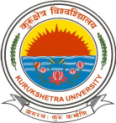  (Established by the State Legislature Act XII of 1956)           (‘A+’ Grade, NAAC Accredited)CORRIGENDUM REVISED SCHEDULE OF COMMON ENTRANCE EXAMS FOR CENTRALIZED ONLINE ADMISSIONS OF THE SEVEN STATE UNIVERSITIES The schedule of Common Entrance Exams. of the following courses given in Chapter-1 at Page No.3 in the Prospectus (KUK-19) for Centralized Online Admissions of the seven State Universities of Haryana for the session 2019-20 has been revised as under :  Date of Result of Common Entrance Exam for above courses will be declared upto 13.07.2019. There is no change in the remaining schedule.REGISTRARSr. No.CourseExisting Date of Common Entrance Exams. Revised Date of Common Entrance Exams.M.A. (English)07.07.2019 at 10.00 a.m.12.07.2019 at 10.00 a.m.M.A. (Hindi)07.07.2019 at 1.00 p.m.12.07.2019 at 1.00 p.m.M.A. (Economics)07.07.2019 at 3.30 p.m.12.07.2019 at 3.30 p.m.